§675-A.  Advisory Committee on Radiation1.  Appointment.  The Governor shall appoint an Advisory Committee on Radiation consisting of 7 members.  One member must be a physician and one member must be a dentist, both of whom must be regularly involved in the medical use of radiation; one member must represent the general public and the remaining 4 members must have training and experience in the various fields in which sources of radiation are used.  Members of the committee serve 5-year staggered terms and are not compensated for their services, but may be reimbursed for actual expenses to attend committee meetings or for authorized business of the committee.[PL 1993, c. 664, §7 (NEW).]2.  Duties.  The committee shall make recommendations to the commissioner and furnish advice that is requested by the department on matters relating to the regulation of sources of radiation including enforcement actions, regulation revision and the establishment of fees.  The committee may also make recommendations and reports to the joint standing committees of the Legislature.[PL 1993, c. 664, §7 (NEW).]SECTION HISTORYPL 1993, c. 664, §7 (NEW). The State of Maine claims a copyright in its codified statutes. If you intend to republish this material, we require that you include the following disclaimer in your publication:All copyrights and other rights to statutory text are reserved by the State of Maine. The text included in this publication reflects changes made through the First Regular and First Special Session of the 131st Maine Legislature and is current through November 1, 2023
                    . The text is subject to change without notice. It is a version that has not been officially certified by the Secretary of State. Refer to the Maine Revised Statutes Annotated and supplements for certified text.
                The Office of the Revisor of Statutes also requests that you send us one copy of any statutory publication you may produce. Our goal is not to restrict publishing activity, but to keep track of who is publishing what, to identify any needless duplication and to preserve the State's copyright rights.PLEASE NOTE: The Revisor's Office cannot perform research for or provide legal advice or interpretation of Maine law to the public. If you need legal assistance, please contact a qualified attorney.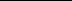 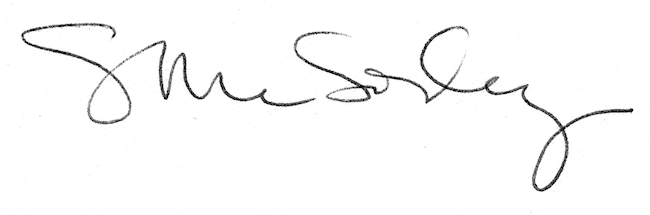 